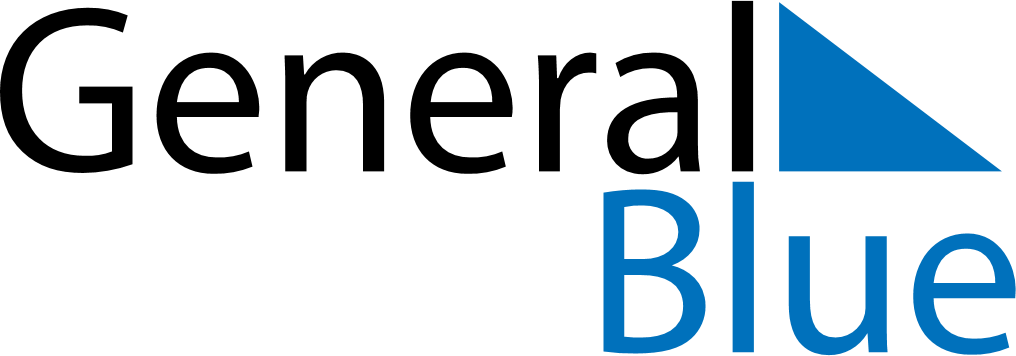 December 2024December 2024December 2024December 2024December 2024December 2024Lake Cathie, New South Wales, AustraliaLake Cathie, New South Wales, AustraliaLake Cathie, New South Wales, AustraliaLake Cathie, New South Wales, AustraliaLake Cathie, New South Wales, AustraliaLake Cathie, New South Wales, AustraliaSunday Monday Tuesday Wednesday Thursday Friday Saturday 1 2 3 4 5 6 7 Sunrise: 5:36 AM Sunset: 7:38 PM Daylight: 14 hours and 2 minutes. Sunrise: 5:36 AM Sunset: 7:39 PM Daylight: 14 hours and 3 minutes. Sunrise: 5:36 AM Sunset: 7:40 PM Daylight: 14 hours and 4 minutes. Sunrise: 5:36 AM Sunset: 7:41 PM Daylight: 14 hours and 5 minutes. Sunrise: 5:36 AM Sunset: 7:42 PM Daylight: 14 hours and 6 minutes. Sunrise: 5:36 AM Sunset: 7:43 PM Daylight: 14 hours and 6 minutes. Sunrise: 5:36 AM Sunset: 7:43 PM Daylight: 14 hours and 7 minutes. 8 9 10 11 12 13 14 Sunrise: 5:36 AM Sunset: 7:44 PM Daylight: 14 hours and 8 minutes. Sunrise: 5:36 AM Sunset: 7:45 PM Daylight: 14 hours and 8 minutes. Sunrise: 5:36 AM Sunset: 7:46 PM Daylight: 14 hours and 9 minutes. Sunrise: 5:36 AM Sunset: 7:46 PM Daylight: 14 hours and 9 minutes. Sunrise: 5:37 AM Sunset: 7:47 PM Daylight: 14 hours and 10 minutes. Sunrise: 5:37 AM Sunset: 7:48 PM Daylight: 14 hours and 10 minutes. Sunrise: 5:37 AM Sunset: 7:48 PM Daylight: 14 hours and 11 minutes. 15 16 17 18 19 20 21 Sunrise: 5:38 AM Sunset: 7:49 PM Daylight: 14 hours and 11 minutes. Sunrise: 5:38 AM Sunset: 7:50 PM Daylight: 14 hours and 11 minutes. Sunrise: 5:38 AM Sunset: 7:50 PM Daylight: 14 hours and 11 minutes. Sunrise: 5:39 AM Sunset: 7:51 PM Daylight: 14 hours and 12 minutes. Sunrise: 5:39 AM Sunset: 7:51 PM Daylight: 14 hours and 12 minutes. Sunrise: 5:39 AM Sunset: 7:52 PM Daylight: 14 hours and 12 minutes. Sunrise: 5:40 AM Sunset: 7:52 PM Daylight: 14 hours and 12 minutes. 22 23 24 25 26 27 28 Sunrise: 5:40 AM Sunset: 7:53 PM Daylight: 14 hours and 12 minutes. Sunrise: 5:41 AM Sunset: 7:53 PM Daylight: 14 hours and 12 minutes. Sunrise: 5:42 AM Sunset: 7:54 PM Daylight: 14 hours and 12 minutes. Sunrise: 5:42 AM Sunset: 7:54 PM Daylight: 14 hours and 12 minutes. Sunrise: 5:43 AM Sunset: 7:55 PM Daylight: 14 hours and 11 minutes. Sunrise: 5:43 AM Sunset: 7:55 PM Daylight: 14 hours and 11 minutes. Sunrise: 5:44 AM Sunset: 7:55 PM Daylight: 14 hours and 11 minutes. 29 30 31 Sunrise: 5:45 AM Sunset: 7:56 PM Daylight: 14 hours and 10 minutes. Sunrise: 5:45 AM Sunset: 7:56 PM Daylight: 14 hours and 10 minutes. Sunrise: 5:46 AM Sunset: 7:56 PM Daylight: 14 hours and 10 minutes. 